SYLLABUS: < INFORMATION RETRIEVAl >Course OverviewAs the Web continues to grow and evolve, more and more data are becoming available. Particularly, multimedia and XML-based data are  produced regularly and in increasing way in our daily digital activities, and their retrieval and access must be explored and studied in this emergent web-based era. This course provides reviews of the cutting-edge technologies and insights of various topics related to XML-based and multimedia information access and retrieval under the umbrella of Web Intelligence and reporting how organizations can gain competitive advantages by applying new different emergent techniques in the real-world scenarios. In addition, multimedia and XML data have become increasingly available on the web . Its applications include video-on-demand systems, video conferencing, social tagging, medical imaging, on-line encyclopedia, cartography, etc. Since the value of this complex content depends on how easy it is to search and manage, the need to efficiently index, store, and particularly retrieve these data is becoming very high. The need for new more relevant and intelligent techniques and approaches for developing and benefiting from collective Web Intelligence is obvious more than ever to help users fetch data and avoid irrelevant web search results (pages, links, etc.), fraud e-business and email transactions, non-personalized Web information, even wrong web decisions, etc.Goals and ObjectivesTextbook and Readings  [1] Lakhmi Jain ,Advanced Information and Knowledge Processing, Springer-Verlag London Limited 2010.[2]  M A R C I A J . B A T E S, understanding information retrieval systems, management, and standards , 2012. [3]Li Yan, Zongmin Ma, Intelligent Multimedia Databases and Information Retrieval: Advancing Applications and Technologies, IGI Globa, 2012.[4] Nicola Ferro, Carol Peter, Information Retrieval Evaluation in a Changing World, Springer Nature Switzerland AG 2019.Course assessmentsThe course grade ( 30 points ) will be based on the following elements: COURSE DESCRIPTION AND ASSIGNMENT SCHEDULEThis 2-credit hour course is 16 weeks long. You should invest 2 hours every week in this course. 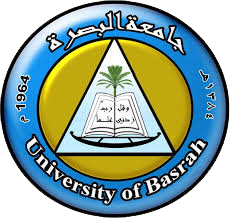 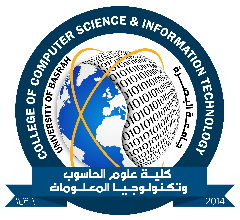 University : Basrah UniversityUniversity : Basrah UniversityUniversity : Basrah UniversityCollege: Computer Science and Information TechnologyCollege: Computer Science and Information TechnologyCollege: Computer Science and Information TechnologyDepartment : Computer Information SystemsYear : 2019-2020 Semester : SecondDepartment : Computer Information SystemsYear : 2019-2020 Semester : SecondDepartment : Computer Information SystemsYear : 2019-2020 Semester : SecondInstructoR: dR. ALIAA S. SABERPhone: Hours: 2Office:  College of Computer Science and Information Technology, Department of Computer Information SystemsWeb: Email: To introduce students to the advanced concepts and techniques of Information Retrieval. To develop skills of using recent Information Retrieval software for solving practical problems. To gain experience of doing independent study and research. PointsExams15Reading Checks5Participation4Attendance2Assignments4WKDATETOPICREADINGASSIGNMENT1Information systems Ch1[2]2 information retrieval  systemCh2[2]3Information Searching and Search ModelsCh3[2]4Contextual and Conceptual Information RetrievalCh1 [1]5Definition of Conceptual ContextCh1 [1]6Methodology for a Conceptual and Contextual Information Retrieval and Navigation on the WebCh1 [1]7Automatic Invocation Linking for CollaborativeWeb-Based CorporaCh2 [1]Assignment 18Generalization to Multiple Corpora, Classification SteeringCh2 [1]9WS-Query – A Framework to Efficiently QuerySemantic Web ServiceCh3 [1]10Three-Level Service Model, Generic Operations RepresentationCh3 [1]Assignment 211Multimode Matching for Generic Operations, Optimization StrategiesCh3 [1]12Semantics-Based Intelligent Indexingand Retrieval of Digital Images – A Case StudyCh5  [1]13Semantic WebOntologiesCaption-Based Semantic AnnotationContent-Based Semantic AnnotationCh5 [1]Assignment 314Ontology DevelopmentCh5 [1]15Harvesting Intelligence in Multimedia SocialTagging SystemsCh6 [1]Knowledge Retrieval in Social Tagging Systems, Content-Based Multimedia RetrievalCh6 [1]Assignment 414Integrating Social with Content-Based KnowledgeContent and Tag-Based Clustering ApproachEvaluation MetricsCh6 [1]15Mid ExamMid ExamMid ExamMid Exam